Семинар сабағын ұйымдастыруға әдістемелік  ұсыныстар.Мақсаты: Болашақ мамандардың, яғни студенттердің зерттеу біліктіліктерін меңгеру қажеттілігі мемлекеттік стандарттың талаптарымен және қазіргі мамандардың кәсіби іс-әрекетімен айқындалады. Міндеттері:Оқытушылардан болашақ мамандарды дайындауда іс-әрекеттің шығармашылық табиғатына сәйкес, соның ішінде,  оны ұйымдастырудың мәселесіне ғылыми тұрғыдан қарауға білім беру үрдісін зерттеу білігін талап ету; ЖОО студенттерінің зерттеу біліктілігін, дағдыларын қалыптастыру туралы. Әдістемелік нұсқау: Зерттеу біліктіліктерін қалыптастырудың маңызды шарты ретінде зерттеу іс-әрекетінің мотивациясы болып табылады: қызығушылықтарын қалыптастыру, зерттеу жұмысы қажеттілігін, кәсіби өсу үшін зерттеу біліктілігі жүйесін меңгерудің маңыздылығын негіздеу. Оның барысында келесідей зерттеу біліктіліктерін меңгеру қажеттілігі туады: бар тәжірибені талдау, проблеманы тұжырымдау, өз жұмысының нәтижесін жүйелеу сияқты білігі. Зерттеу біліктіліктерін қалыптастырудың маңызды шарты ретінде зерттеу іс-әрекетінің мотивациясы болып табылады: қызығушылықтарын қалыптастыру, зерттеу жұмысы қажеттілігін, кәсіби өсу үшін зерттеу біліктілігі жүйесін меңгерудің маңыздылығын негіздеу. Оның барысында келесідей зерттеу біліктіліктерін меңгеру қажеттілігі туады: бар тәжірибені талдау, проблеманы тұжырымдау, өз жұмысының нәтижесін жүйелеу сияқты білігі. Сурет -1. Болашақ маман ие болуы тиіс құзыреттіліктер:СеминарТақырыптың аталуыТапсырмалар1Педагогика пәні мен міндеттері. Құрылымы.Әдебиеттер:1.Қоянбаев Ж.Б., Қоянбаев Р.М., Педагогика. Алматы, 2004 ж.2.Ахметова Г.К., Исаева З.А., Әлқожаева Н.С.Педагогика:Оқулық.-Алматы:Қазақ университеті, 20063.Әлқожаева Н.С. Педагогика (оқу әдістемелік кешен)-Алматы, 20061.Педагоканың ғылым ретіндегі қалыптасу тарихы. ( топтап  кесте толтыру).2.Педагогиканың өнер ретіндегі бес ерекшелігін түсіндіру. (мысал келтіру)2 Педагогиканың аксиологиялық негіздері.Әдебиеттер:1.Дайрабаев Е.Б. Педагогика пәнінің негіздері.Оқу құралы. Алматы: ҚазҰУ,2005.Сабақ түрі- пікірталас. Студенттер топқа бөлініп, тақырып бойынша өз ойларын ассосациялап қағазға түсіру, ғылыми негізге сүйініп дәлелдеу.3Әлеуметтiк-педагогикалық құндылықтар, тәрбие - қоғамдық категория.Сабақтың  түрі – пікірталас. Әр студент  сұрақтар бойынша ой-пікірлерін  А4 қағаз бетіне түсіріп, қысқаша талдайды. Сөз соңында барлығы ортақ бір пікірге келіп,  жалпы сабақ бойынша тұжырым жасап, ұсыныстар жасайды. Дұрыс жауаптар бағаланады.4Тәрбиедегі тұлға ұстанымы.Сабақтың  түрі – аралас. 1.Адам дамуы жеке тұлғаның әлеуметтену процесі ретінде.2.Тұлға дамуының негізгі заңдылықтары мен қозғаушы күші.3.Жеке тұлғаны қалыптастыруға әсер ететін факторлар. 4.Жеке тұлға және оның құндылық бағыттары.5ҚР білім беру жүйесі. Педагогикалық іс-әрекет.1.Білім берудің мазмұны тұлғаның өмір жолында өзін-өзі дамытуға, мүмкіншілігін жете білуге бағытталған процесс.	2.Білім беру мазмұнының түрлерін айқындау;Әдебиеттер:1.Қазақстан Республикасының «Білім туралы» Заңы. - Астана: //Егеменді Қазақстан, Ақорда, 2007.07.27. 2.ҚР  педагогикалық білім беру тұжырымдамасы - Алматы, 2003 Сабақ түрі-дөңгелек стол.Әрбір топ әр   елдің білім беру мазмұнымен таныстыра отырып, салыстырмалы түрде саралайды.Кемшіліктері мен артықшылықтарын анықтайды.Озық іс-тәжірибесін үлгіге алу.6Тәрбиенің құралдары, формалары мен әдістері.«Балық сүйегі» жаттығуын пайдаланып, оқыту принциптерінің  күшті және әлсіз жақтарын талдау7Тәрбие үдерісінің әлеуметтік кеңістігі.Мектептегі тәрбиенің мақсаты мен міндеттерін, әдістері мен формаларымен таныстыра отырып, тәжірибеде қолдануды үйрету.Тәрбиелік іс-шараларға  1-2 сценарий жазып, талдаңыз. Мектеп пен отбасының өзара әрекетін сипаттаңыз.-  Тәрбие процесінің сипаты. -  Тәрбиенің негізгі  заңдылықтары және принциптері.8Тәрбиенің негізгі бағыттары. Әдебиеттер: 1. Әл-Фараби атындағы университеттің тәрбие тұжырымдамасы – Алматы:Қазақ университеті, 2001 Сабақтың түрі - дөңгелек столМектептегі тәрбие жұмыстарының бағыттарына сай әрбір  студент тәрбие іс-шараларының жоспарларын құрастырып, толық жобасын жасайды. Мерекелік іс-шараларға арналған жоспар мен сценарийін дайындау. Бағаланады. Презентация жасап, қорғайды.9Ұжым-тәрбие құралы.1.Ұжым, балалар ұжымы ұғымдары.2.Мұғалім мен балалар ұжымының өзара байланысы.Сабақтың  түрі: -топтық.Бұл семинарды топпен жұмыс түрінде жүргізу арқылы ұжым мағынасын практикада көз жеткізу.-ұжымдық-танымдық іс-әрекетке тапсырма беру.10Оқыту заңдылықтары мен принциптері.Жалпы білім беру мазмұнының даму болашағы. Бұл семинар сабағын топпен жұмыс түрінде жүргізуге болады. Уақыт үнемделеді. Әрқайсысы жұмыс жасайды, өз пікірлерін ашық айта алады. Оқытушы  «Шынжыр» әдісінің шартын түсіндіреді. Оған керек заттар: А4 қағаз, клей, сұрақтар жазылатын круветка жасайды, әрқайсысы өз сұрағын жасап, соның жауабын іздестіреді, соңында шынжыр пайда болады. Барлық сұрақтардың жауаптары қаралады.«ШЫНЖЫР» ӘДІСІКім? Не? Қайда? Қандай? Қалай? Не үшін? Неге?                              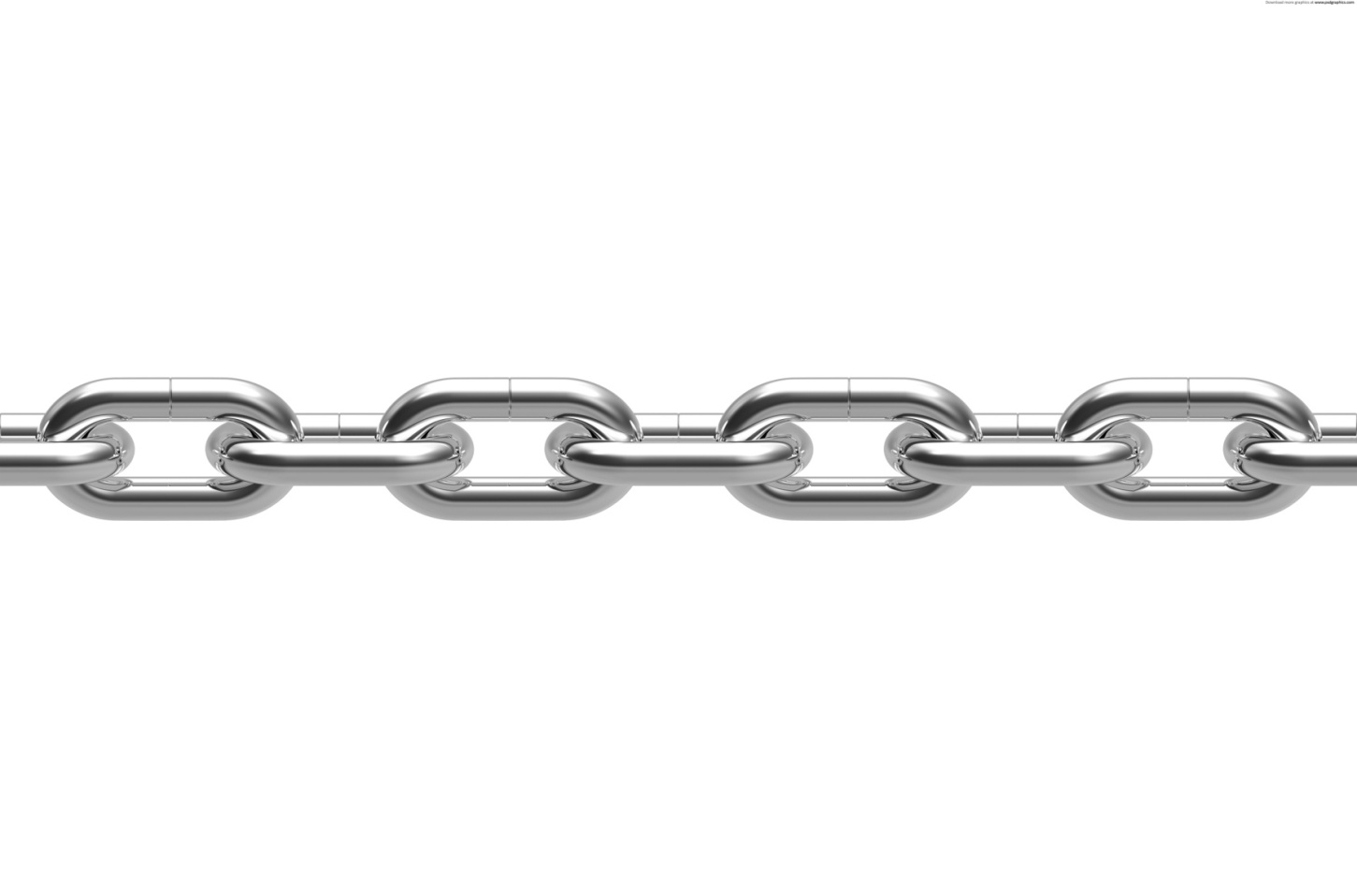 11 Оқыту әдістері жіктемесі.Педагогикалық технология терминіне берілген анықтамаларды жіктеу;Педагогикалық технологиялардың түрлері;Педагогикалық технологияларды оқу үрдісінде қолдану аясы туралы.12 Сабақ оқытудың негізгі формасы ретінде.Сабақтың  түрі –шығармашылық жұмысСеминар сабағы  шығармашылық түрде өткізіледі.Әр студент бір сабақты жаңа технологияларды қолданып жүргізуі қажет. Презентация түрінде қорғайды.13Педагогикалық қарым-қатынас.«Балық сүйегі» жаттығуын пайдаланып, педагогикалық қарым-қатынастың күшті және әлсіз жақтарын талдау.Балық сүйегі жаттығуы бойынша, балықтың басына проблеманы жазасыздар, ал қанатына  шешімі;  қабырғаларына қаралатын мәселелер жазылады; үстіңгі қабатына күшті жағы; астыңғы жағына әлсіз тұстары  жазылады.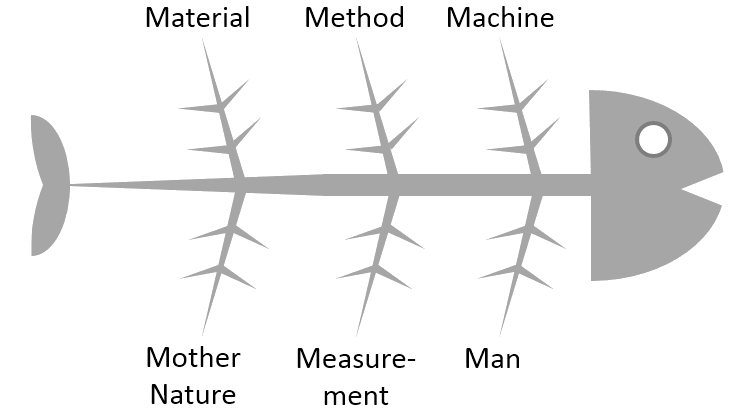 14Бақылау әдістері мен формалары.Басқарудың тарихын көрсету, пәнін, міндетін және әдіснамасын анықтау.Әдебиеттер: 1.Бердалиев К.Б., Өмірзаков С.П., Есенгазиев Б.К., Ерғалиев Қ.Р. Басқару негіздері.-Алматы, 19972.Бабаев С.Б, Оңалбек Ж.К. «Жалпы педагогика» Алматы 2006. 3.С.Ш. Әбенбаев, А.М. Құдиярова, Ж.Ә. Әбиев «Педагогика» Астана 2003.4.История менеджмента / Под ред. Д. В. Валового. М., 1997.Сабақтың  түрі: - шығармашылық жұмыс.Әр студент берілген сұрақтарға жазбаша жауап жазады. Бағаланды.Сұрақтар: - Менеджмент ғылымы қашан пайда болды?-  Ғылыми менеджмент мектептерін атаңыз.-  «Педагогикалық менеджмент» ұғымына берілген анықтама түрлерін жинақтаңыз.-  Педагогикалық менеджмент бойынша глоссарий жасаңыз.15Мектеп басқару нысаны ретінде.1.Білім беруді басқарудың мемлекеттік сипаты.2.Мемлекеттік басқару органдары қандай?Педагогикалық жүйені басқарудағы негізгі мәселелер:Педагогикалық жүйені басқаруды демократияландыру және ізгілендіру;Басқарудың жүйелілігі мен тұтастығы;Орталықтандыру мен орталықсыздандырудың парасатты үйлесуі;Жеке билік пен басқарудың біртұтастығы;Педагогикалық жүйені басқарудағы ақпараттардың объективтілігі мен толықтылығыСтуденттер сабақты  «Ақылды алты қалпақ» әдісімен жүргізеді.1.Ақпарат.  (Ақ қалпақтың қызметі) Жалпы  бұл туралы не білеміз? Қандай мәліметтер келтіре аламыз?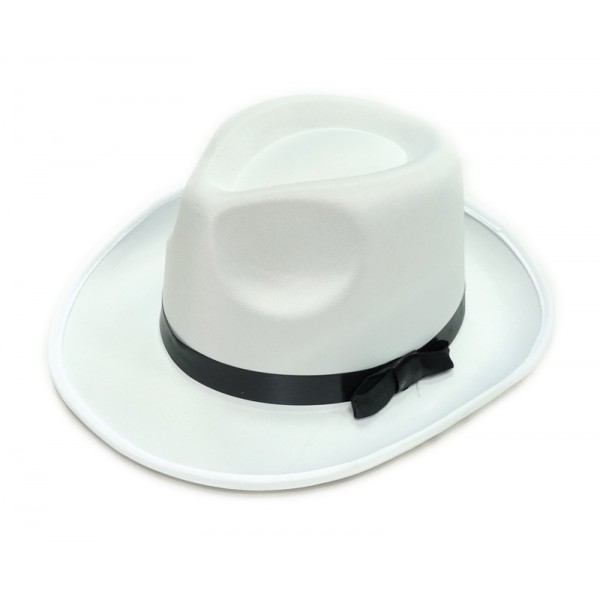 2.Эмоция.  ( Қызыл қалпақ)
Біздің көңіл-күйімізге қалай әсер етеді? Қандай сезімді бастан кешіреміз?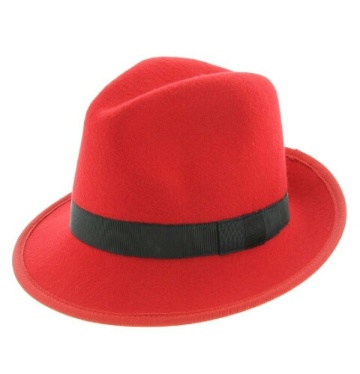 3.Артықшылықтары.(  Сары қалпақ)
Несімен ерекшеленеді  бүгінгі мәселелер?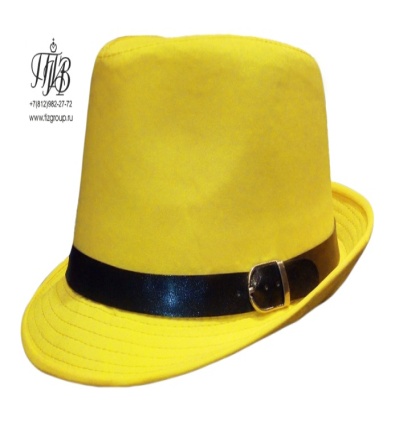 4.Мәселелер  ( қара қалпақ)
Сыни тұрғыдан қарай аламыз ба? Қандай кемшілік  тұстары бар?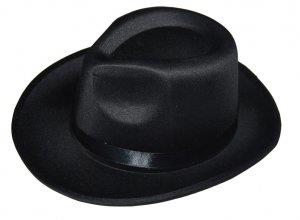 5.Креатив.  (жасыл қалпақ)
Біз не ұсына аламыз? Өз көзқарастарын айтады, идея тастайды.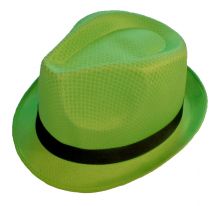 6.Қорыту  (көк қалпақ) Сонымен бүгнігі семинар сабақта қаралған мәселелер туралы не қорытамыз, нені білдік, нені үйрендік т.с.с.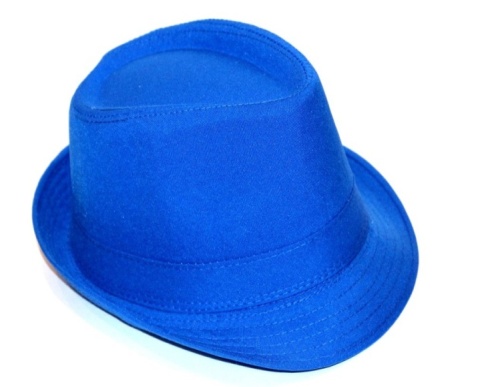 